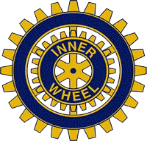 Årets motto:  Leave a lasting Legacy  Världspresident: Kapila GuptaSEPTEMBER  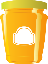 Inbjudan till månadsmöte onsdagen den 13 sept kl 18.45 på Scandic Swania.Program: Anmälan senast 9 september till klubbmästare eller vice klubbmästareKlubbmästare Jana Kodesch  0708123116  jana@cabeco.seVice klubbmästare Marianne Mowitz  052017861  roland.mowitz@gmail.comDen 21 oktober är det distriktsårsmöte på Swania, vi är värdar. Föreningen sponsrar med halva avgiften. Kom och var med på en trevlig dag! Officiell inbjudan har ännu inte kommit, men vill du vara med, hör av dig till sekreteraren.VI ÖNSKAR ALLA VARMT VÄLKOMNA TILL VÅRA MÖTEN!Ta gärna med en gäst som du tror är intresserad att vara med.ÅRSAVGIFT 500 kr inbetalas till plusgiro 57 04 63-0 före 170910Kajsa Öberg                                                               Kerstin Hägerström                                          President                                                                    Sekreterare                                                                                                                                  1(2)Födelsedagar hösten 2017       Vi är alla värda att firas, i år blir december något alldeles extra!Britt Börjesson              80 år   2 decemberMargareta Larsson      80 år 26 decemberBritt-Marie Gregart     75 år  11 decemberChristina Lundmark    70 år 26 decemberVårutflykt för IW Trollhättan och Vänersborg maj 2017Inner Wheel-klubbarna i Vänersborg och Trollhättan gav sig ut på bussresa en råkall dag i maj. Trots kylan blev det en mycket trevlig resa med besök både på Sivans osthandel utanför Vara och i Skörstorps kyrka utanför Falköping. Sivans osthandel är ett familjeföretag som funnits i familjen i fem generationer. Eldsjälen som vi ser på bilden heter Siv Johansson. Hon tog emot oss i restaurangen och berättade livfullt på sin underbara skaraborgska om alla år med osttillverkning. Många priser har hon fått och hon är ärligen värd dem alla. Efter en god lunch for vi vidare till Skörstorps kyrka, den enda rundkyrkan i Skara stift. I bussen serverades dryck med tilltugg - mycket uppskattat! Ett lotteri till förmån för Inner Wheels narkotikahundar hann vi också med. En härlig dag i trevligt sällskap.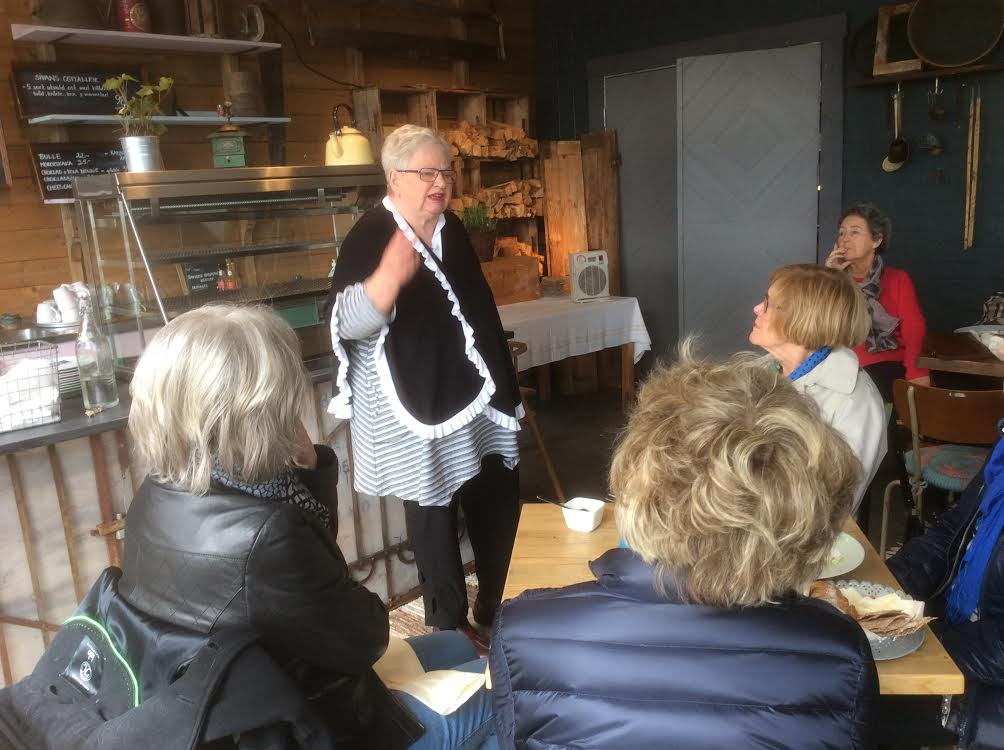                                                                                                                                                              2(2)           TROLLHÄTTAN  IWC D 236International Inner Wheel                                   SwedenMånadsbrev  1- 3 2107-2018President Kajsa ÖbergSekreterare Kerstin Hägerström--Årsmöte.  Dagordning bifogas.  --Skördelotteri – ta med något gott att lotta ut!--Besök av distriktspresident Ewa Knutsson--21 oktober är vi värdar för distirktsårsmötet, då ska vi ha ett stort                          lotteri, så ta med vinster den 13 september, lämnas till Marianne Mowitz. Vi vill få ett riktigt fint vinstbord!--Måltid 149 kr + dryck (öl eller vin 65 kr). Klubbavgift 40 kr.